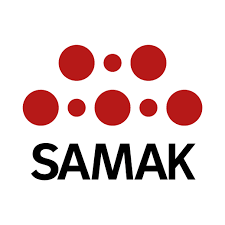 									21.01.2022SAMAK ledarskapsprogram för svenska ordförandeskapet 2022 – Framtidens Jobb och ArbetslivTema för SAMAK 2022”Framtidens jobb och arbetsliv” utgör det politiska temat för SAMAK 2022. De stora framtidsmöjligheterna finns i en rättvis klimatomställning och i de nya jobben som växer fram och i ett gott arbetsliv. Våra samhällen står inför en omfattande strukturomvandling, såväl klimatomställningen som digitaliseringen och hälsoutmaningar såsom pandemin kommer kräva innovationer, investeringar och en aktiv arbetsmarknadspolitik. Den nordiska modellen har varit avgörande för de nordiska ländernas jobbskapande, tillväxt och välfärd i decennier och i kristider visat sig stå stark och erbjuda både trygghet och utvecklingsmöjligheter. När nästa steg ska tas mot ett mer integrerat och hållbart Norden, med sikte mot en gemensam nordisk arbetsmarknad – under ledning av fyra socialdemokratiska statsministrar – ska vi också fortsätta utveckla den nordiska framgångsmodellen. Rapportarbetet med ”Framtidens jobb och arbetsliv” bygger vidare på SAMAKs arbete med NordMod. Uppgiften är att utifrån en övergripande analys ta fram förslag till politisk färdriktning för ett mer integrerat och hållbart Norden och ta fram politiska reformförslag anpassade för varje land. Den övergripande frågeställningen är hur vi med den nordiska modellen som bärande idé på bästa sätt möter globala utmaningar och meta trender så att nya jobb kan skapas och ett bättre arbetsliv formas. Insatser för hög sysselsättning måste samtidigt innebära krav om att värna anställdas rättigheter, god arbetsmiljö, jämställdhet och att säkra välfärdens finansiering.Samtidigt ska vi med dessa principer som bas, möta ett arbetsliv i stor förändring. Det handlar om grön tillväxt med ett jämlikt perspektiv. Om digitalisering och AI. En arbetsmarknad med gig-jobb och plattformar.Arbetsgruppen ska bemannas med personer från medlemsorganisationerna så att erfarenhetsutbytet tas tillvara, politiska idéer förankras och ett gemensamt agerade och kommunikation vid presentation är möjligt. En gemensam arbetsgrupp bör tillsättas av styrelsen, så att arbetet kan inledas redan i december 2021.Arbetsgruppen tillsätts på styrelsemötet i december och påbörjar arbetet direkt. Styrelsemötet i februari bidrar med input till arbetsgruppens ledning. På styrelsemötet i april diskuteras ett slutgiltigt rapportutkast som därefter färdigställs. Lansering på årsmötet i juni. Nordisk toppmöte/Årsmöte:14. juni på Bommersvik.Styrelsemöten: Se under. Utrikesgruppen:Säkerhetspolitisk konferens med fokus på Norden, Östersjön och Arktis under maj i Stockholm. Digitalt möte under hösten, alternativt fysiskt i någon huvudstad. EU/EØS-gruppen:Nordiskt EU-toppmöte med EU-ministrar och nordiska s-gruppledare i Europaparlament inför Future of Europe-konferensen under mars i Stockholm. Fysiskt möte i Bryssel under hösten. Nordenskolan:Genomförs av SAMAK och ABF Norden i vanlig ordning. Övriga prioriteringar:EU: s roll i arbetslivet är påtagligt aktuell genom minimilönefrågan. Styrelsen får fortsätta att bevaka frågan under 2022.SAMAK kommer också att uppmärksamma det svenska valet i september 2022 och förberedelserna av det finska valet våren 2023.Fortsätta och utveckla SAMAKs kampanjforum med erfarenheter från flera framgångsrika valrörelser. Tillsammans med Alumni Board och ABF Norden, ta ett steg framåt för att främja ett aktivt alumnprogram för Nordenskolan.Fortsätta utbyte av erfarenheter med relaterade tankesmedjor i Norden och med FEPS.Jämställdhets- och hållbarhetsperspektivet måste vara konsekvent i alla dokument från SAMAK och i det arbete SAMAK utför.Arbetet i SAMAK kommer att dra nytta av att socialdemokratiska partier nu leder regeringarna i både Danmark, Finland, Norge och Sverige. Detta ger ökad potential för påverkan på arbetarrörelsens idéer och politiska reformer i Norden och Europa, inklusive institutionella åtgärder av långsiktig betydelse.Tidsplan:Februari	Styrelsemöte på ÅlandMars		Nordiskt EU-toppmöte inför Future of EuropeApril		Digitalt styrelsemöteMaj		Nordisk säkerhetspolitisk konferens	Juni		Nordisk toppmøte/ÅrsmöteSeptember 	Valdag i Sverige och styrelsemöte i StockholmOktober 	Digitalt styrelsemöteNovember	KampanjforumDecember 	Julbord och styrelsemöte i Köpenhamn 